One important idea to think about is when and how the different lights will be used.These blocks are not necessary to use, just a suggestion.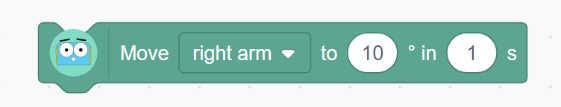 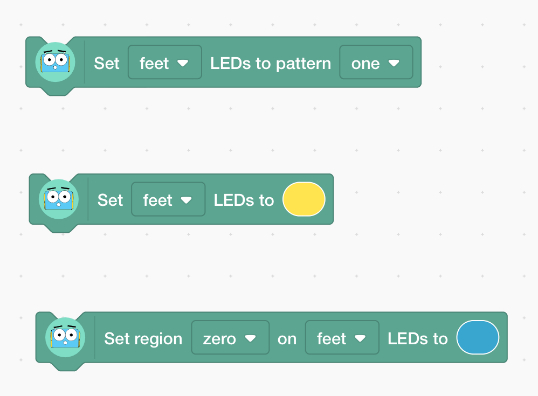 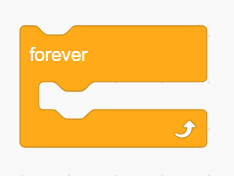 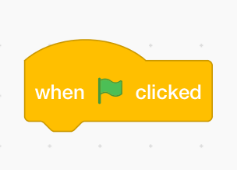 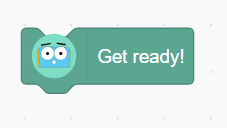 Timing actions?What blocks can be used to make sure actions don’t happen too quickly or take too long? Running different parts at the same timeIn your life, when do you need to do more than one thing at a time?Planning TimeWrite down some reasons as to why planning might actually save you some time.Plan how you will use different actions. Suggested blocks for coding Marty’s Disco EyesDescribe any bugs you encountered.